Zastupitelstvo obce OstrataObecně závazná vyhláška obce Ostrata č. 2/2021o místním poplatku za obecní systém odpadového hospodářství Zastupitelstvo obce Ostrata se na svém zasedání dne 15.11.2021  usnesením č. 16.4. usneslo vydat na základě § 14 zákona č. 565/1990 Sb., o místních poplatcích, ve znění pozdějších předpisů,  a v souladu s § 10 písm. d) a § 84 odst. 2 písm. h) zákona č. 128/2000 Sb., o obcích (obecní zřízení), ve znění pozdějších předpisů, a zákona č. 541/2020 Sb. o odpadech, tuto obecně závaznou vyhlášku (dále jen „tato vyhláška“): Čl. 1Úvodní ustanoveníObec Ostrata touto vyhláškou zavádí místní poplatek za obecní systém odpadového hospodářství (dále jen „poplatek“).Správcem poplatku je obecní úřad.Čl. 2PoplatníkPoplatníkem poplatku je ²:
a) fyzická osoba přihlášená v obci ³ nebo 
b) vlastník nemovité věci zahrnující byt, rodinný dům nebo stavbu pro rodinnou rekreaci, 
ve které není přihlášená žádná fyzická osoba a která je umístěna na území obce. (2)  Spoluvlastníci nemovité věci zahrnující byt, rodinný dům nebo stavbu pro rodinnou 
rekreaci jsou povinni plnit poplatkovou povinnost společně a nerozdílně.⁴(3)   Právnické osoby a podnikající fyzické osoby si uzavírají smlouvy o svozu odpadu samy s poskytovatelem této služby.Čl. 3Poplatkové obdobíPoplatkovým obdobím poplatku je kalendářní rok.⁵Čl. 4Ohlašovací povinnost(1) 	Poplatník je povinen podat správci poplatku ohlášení nejpozději do 15 dnů ode dne 
vzniku své poplatkové povinnosti. (2)	 V ohlášení poplatník uvede: ⁶
a) jméno, popřípadě jména, a příjmení nebo název, obecný identifikátor, byl-li přidělen, 
místo pobytu nebo sídlo, sídlo podnikatele, popřípadě další adresu pro doručování; 
právnická osoba uvede též osoby, které jsou jejím jménem oprávněny jednat 
v poplatkových věcech, 
b) čísla všech svých účtů u poskytovatelů platebních služeb, včetně poskytovatelů 
těchto služeb v zahraničí, užívaných v souvislosti s podnikatelskou činností, 
v případě, že předmět poplatku souvisí s podnikatelskou činností poplatníka, 
c) další údaje rozhodné pro stanovení poplatku, zejména skutečnosti zakládající nárok 
na osvobození od poplatku, a jde-li o poplatníka dle čl. 2 odst. 1 písm. b) této vyhlášky, též identifikační údaje nemovité věci zahrnující byt, rodinný dům nebo stavbu pro rodinnou rekreaci podle katastru nemovitostí. (3)	 Poplatník, který nemá sídlo nebo bydliště na území členského státu Evropské unie, 
jiného smluvního státu Dohody o Evropském hospodářském prostoru nebo Švýcarské 
konfederace, uvede také adresu svého zmocněnce v tuzemsku pro doručování. ⁷(4)	 Dojde-li ke změně údajů uvedených v ohlášení, je poplatník povinen tuto změnu oznámit 
do 15 dnů ode dne, kdy nastala. (5) 	Povinnost ohlásit údaj podle odstavce 2 nebo jeho změnu se nevztahuje na údaj, který 
může správce poplatku automatizovaným způsobem zjistit z rejstříků nebo evidencí, do 
nichž má zřízen automatizovaný přístup. Okruh těchto údajů zveřejní správce poplatku 
na své úřední desce. ⁹ 
Čl. 5Sazba poplatkuSazba poplatku činí 700,- Kč.Poplatek se v případě, že poplatková povinnost vznikla z důvodu přihlášení fyzické 
osoby v obci, snižuje o jednu dvanáctinu za každý kalendářní měsíc, na jehož konci ¹⁰ a) není tato fyzická osoba přihlášena v obci, nebo 
b) je tato fyzická osoba od poplatku osvobozena. Poplatek se v případě, že poplatková povinnost vznikla z důvodu vlastnictví jednotlivé 
nemovité věci zahrnující byt, rodinný dům nebo stavbu pro rodinnou rekreaci umístěné 
na území obce, snižuje o jednu dvanáctinu za každý kalendářní měsíc, na jehož konci ¹¹ 
a) 	je v této nemovité věci přihlášena alespoň 1 fyzická osoba, 
b) 	poplatník nevlastní tuto nemovitou věc, nebo        je poplatník od poplatku osvobozen
Čl. 6Splatnost poplatkuPoplatek je splatný jednorázově a to nejpozději do 31. března příslušného kalendářního roku, případně ve dvou stejných splátkách, vždy nejpozději do 31. března a do 30. září příslušného kalendářního roku. Vznikne-li poplatková povinnost v období mezi daty uvedenými v odstavci 1, je poplatek splatný jednorázově ve lhůtě splatnosti druhé splátky podle odstavce 1. Vznikne-li poplatková povinnost po uplynutí lhůty splatnosti druhé splátky podle odstavce 1, je poplatek splatný jednorázově do 15. dne měsíce, který následuje po měsíci, ve kterém poplatková povinnost vznikla.Lhůta splatnosti neskončí poplatníkovi dříve než lhůta pro podání ohlášení podle čl. 4 odst. 1 této vyhláškyČl. 7Osvobození a úlevy(Od poplatku je osvobozena osoba, které poplatková povinnost vznikla z důvodu přihlášení v obci a která je a) poplatníkem poplatku za odkládání komunálního odpadu z nemovité věci v jiné obci a má v této jiné obci bydliště, b) umístěna do dětského domova pro děti do 3 let věku, školského zařízení pro výkon ústavní nebo ochranné výchovy nebo školského zařízení pro preventivně výchovnou péči na základě rozhodnutí soudu nebo smlouvy, c) umístěna do zařízení pro děti vyžadující okamžitou pomoc na základě rozhodnutí soudu, na žádost obecního úřadu obce s rozšířenou působností, zákonného zástupce dítěte nebo nezletilého, d) umístěna v domově pro osoby se zdravotním postižením, domově pro seniory, domově se zvláštním režimem nebo v chráněném bydlení, nebo e) na základě zákona omezena na osobní svobodě s výjimkou osoby vykonávající trest domácího vězení.  (2)    	Úleva se poskytuje poplatníkům, kteří se zapojí do motivačního a evidenčního systému pro odpadové hospodářství (dále také jako „MESOH“) dle Směrnice č. 1/2019 Pravidla k Motivačnímu a evidenčnímu systému pro odpadové hospodářství (MESOH), a to ve výši dle počtu získaných EKO bodů, přičemž hodnota jednoho EKO bodu činí 8,- Kč. Celková maximální možná úleva (součet úlev) činí 65 % výše stanoveného poplatku dle čl. 4 odst. 1 této vyhlášky.Čl. 8Navýšení poplatku Nebudou-li poplatky zaplaceny poplatníkem včas nebo ve správné výši, vyměří mu správce poplatku poplatek platebním výměrem nebo hromadným předpisným seznamem.Včas nezaplacené poplatky nebo část těchto poplatků může správce poplatku zvýšit až na trojnásobek; toto zvýšení je příslušenstvím poplatku sledujícím jeho osud. Dále budou přičteny náklady na úhradu poštovného. Čl. 9Odpovědnost za zaplacení poplatkuVznikne-li nedoplatek na poplatku poplatníkovi, který je ke dni splatnosti nezletilý 
a nenabyl plné svéprávnosti nebo který je ke dni splatnosti omezen ve svéprávnosti 
a byl mu jmenován opatrovník spravující jeho jmění, přechází poplatková povinnost tohoto poplatníka na zákonného zástupce nebo tohoto opatrovníka; zákonný zástupce nebo opatrovník má stejné procesní postavení jako poplatník.V případě podle odstavce 1 vyměří správce poplatku poplatek zákonnému zástupci nebo opatrovníkovi poplatníka.Je-li zákonných zástupců nebo opatrovníků více, jsou povinni plnit poplatkovou povinnost společně a nerozdílně.Čl. 10Společná ustanoveníUstanovení o nemovité věci se použijí obdobně i na jednotku, která je vymezena podle zákona o vlastnictví bytů, spolu s touto jednotkou spojeným podílem na společných částech domu, a pokud je s ní spojeno vlastnictví k pozemku, tak i spolu s podílem na tomto pozemku.Na svěřenský fond, podílový fond nebo fond obhospodařovaný penzijní společností, do kterých je vložena nemovitá věc, se pro účely poplatků za komunální odpad hledí jako na vlastníka této nemovité věci.Čl. 11Přechodná ustanoveníÚdaje ohlášené poplatníkem místního poplatku za provoz systému shromažďování, sběru, přepravy, třídění, využívání a odstraňování komunálních odpadů ke dni předcházejícímu dni nabytí účinnosti této vyhlášky se považují za údaje ohlášené podle čl. 4 odst. 1 této vyhlášky.Poplatkové povinnosti vzniklé před nabytím účinnosti této vyhlášky se posuzují podle dosavadních právních předpisů.Čl. 12Zrušovací ustanoveníZrušuje se obecně závazná vyhláška č.2/2020 o místním poplatku za provoz systému shromažďování, sběru, přepravy, třídění, využívání a odstraňování komunálních odpadů, ze dne 18. 12. 2020.Čl. 13ÚčinnostTato vyhláška nabývá účinnosti dnem 1. 1. 2022. 	...................................	..........................................	Ing. Ludmila Šmeidlerová                                                           Arnošt Horák	místostarostka	starostaVyvěšeno na úřední desce dne: Sejmuto z úřední desky dne: 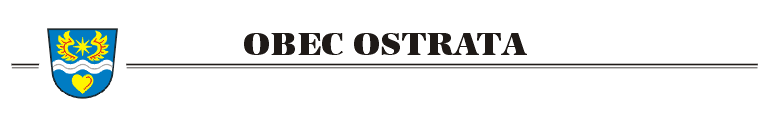 